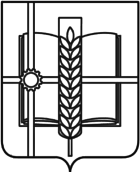 РОССИЙСКАЯ ФЕДЕРАЦИЯРОСТОВСКАЯ ОБЛАСТЬЗЕРНОГРАДСКИЙ РАЙОНМУНИЦИПАЛЬНОЕ ОБРАЗОВАНИЕ«Зерноградское городское поселение»АДМИНИСТРАЦИЯ ЗЕРНОГРАДСКОГО ГОРОДСКОГО ПОСЕЛЕНИЯПОСТАНОВЛЕНИЕот 26.01.2023 № 32 г. ЗерноградОб утверждении отчета о реализации муниципальной программы Зерноградского городского поселения «Молодежь Зернограда» за 2022 годВ соответствии с постановлением Администрации Зерноградского городского поселения от 19.09.2018 № 1063 «Об утверждении Порядка разработки, реализации и оценки эффективности муниципальных программ Зерноградского городского поселения Зерноградского района», Администрация Зерноградского городского поселения постановляет:1. Утвердить отчет о реализации муниципальной программы Зерноградского городского поселения «Молодежь Зернограда» за 2022 год согласно приложению.2. Опубликовать настоящее постановление в печатном средстве массовой информации Зерноградского городского поселения «Зерноград официальный» и разместить на официальном сайте Администрации Зерноградского городского поселения в информационно-телекоммуникационной сети «Интернет».Заместитель главы Администрации Зерноградского городского поселения			              Н.А. ОвчароваПриложениек постановлению АдминистрацииЗерноградского городского поселенияот 26.01.2023 № 32ОТЧЕТо реализации муниципальной программы Зерноградского городского  поселения «Молодежь Зернограда» по результатам за 2022 годКонкретные результаты,  достигнутые за 2022 годМуниципальная программа включает в себя следующие подпрограммы:Подпрограмма 1. «Поддержка молодежных инициатив»», Подпрограмма 2. «Формирование патриотизма в молодежной среде».В целях создания условий, обеспечивающих успешную самореализацию и интеграцию молодежи в общество, а также повышение ее роли в жизни Зерноградского городского поселения в рамках реализации муниципальной программы Зерноградского городского поселения «Молодежь Зернограда» (далее – муниципальная программа) в 2022 году реализован комплекс мероприятий. 2. Результаты реализации основных 
мероприятий подпрограмм муниципальной программыДостижению результатов в 2022 году способствовала реализация муниципальной программы, основных мероприятий подпрограмм.В рамках направления подпрограммы 1 «Поддержка молодежных инициатив» в Зерноградском городском поселении были проведены акции (мероприятия): Молодежная акция «древонасаждения»Лекция-встреча «Наркотики – дорога в никуда»«Творю, мой город для тебя! С любовью мама, папа, я!»Театральный тренинг: игры Арлекина, посвященный дню молодежиЯ знаю и люблю свой город, он часть  большой страны! В рамках данной подпрограммы был создан Волонтерский штаб и Молодежный Совет, при Администрации Зерноградского городского поселения. Также приняли участие в областных волонтерских акциях  «Очистим наши улицы», в конкурсе социальной рекламы «Оборви нить», в онлайн-акции по поиску противоправного наркотического контента в сети «Интернет».В рамках второй подпрограммы «Формирование патриотизма в молодежной среде» были проведены акции:«Голубь мира»  «Говорящие сердца добровольцев» - выступление перед школьниками с целью рассказать о волонтерском движении и его делах, раскрытие понятия «волонтер»Авто, мотопробег по улицам города Зернограда в рамках акции памяти и в поддержку задействованных в спецоперации Автопробег по местам боевой славы Зерноградского поселенияВозложение цветов молодежным Советом при Администрации Зерноградского городского поселения к памятникам воинской славыТаким образов в отчетный период в рамках программы «Молодежь Зернограда» в условиях пандемии было проведено 13 акций (мероприятий)В рамках реализации основных мероприятий в Зерноградском городском поселении достигнуты следующие результаты:- увеличена численность талантливых молодых людей и лидеров, принимающих участие в мероприятиях по продвижению инициативной и талантливой молодежи;- увеличена численность молодых людей, принимающих участие в мероприятиях по вовлечению в социальную практику и информированию о потенциальных возможностях собственного развития;- увеличена численность молодых людей, принимающих участие в мероприятиях по патриотическому воспитанию, формированию «российской идентичности».3. Анализ факторов, повлиявших на ход реализации муниципальной программыФакторов, повлиявших на ход реализации муниципальной программы, не выявлено. Запланированные программные мероприятия выполнены. 4.Сведения об использовании бюджетных ассигнований 
и внебюджетных средств на реализацию муниципальной программыФинансирование Программы осуществляется за счет средств местного бюджета. Всего из бюджета Зерноградского городского поселения на реализацию программных мероприятий в 2022 году предусмотрено 0,0  тыс. рублей, израсходовано –0,0 тыс. рублейСведения об использовании бюджетных ассигнований и внебюджетных средств на реализацию муниципальной программы приведены в приложении № 1 к настоящему отчету. 5. Сведения о достижении значений показателей (индикаторов) муниципальной программы, подпрограмм муниципальной программыза 2022 годСведения о достижении значений показателей (индикаторов) муниципальной программы, подпрограмм муниципальной программы за год приведены в приложении № 2 к настоящему отчету.Информация о внесенных ответственным исполнителем изменениях в муниципальную программуВ течение финансового года вносились изменения в муниципальную программу, в связи с уменьшением финансирования программы.Результаты оценки эффективности реализации муниципальной 
программы в 2022 году, в том числе бюджетной эффективностиОценивая степень достижения запланированных результатов программы можно сделать вывод об эффективной реализации  программы в 2022 году.По итогам 2022 года объемы ассигнований, предусмотренные на реализацию муниципальной программы, соответствуют объемам ассигнований местного бюджета.Средства внебюджетных источников на реализацию основных мероприятий муниципальной программы в 2022 году не привлекались.Результаты реализации мер государственного и правового регулирования Муниципальной программой меры государственного и правового регулирования не предусмотрены.Предложения по дальнейшей реализации муниципальной программыПринимая во внимание, что основные мероприятия муниципальной программы выполнены, значения целевых показателей и индикаторов муниципальной программы в целом достигнуты то, целесообразно продолжить реализацию муниципальной программы.Приложение № 1к отчету о реализации                                                                                        муниципальной программы                                                                        Зерноградского городского  поселения                                                                           «Молодежь Зернограда»                                                                                              по результатам за 2022 годСВЕДЕНИЯоб использовании бюджетных ассигнований Зерноградского городского городского поселения и внебюджетных средств на реализацию муниципальной программы в 2022 годуПриложение № 2к отчету муниципальной программы Зерноградского городского поселения «Молодежь Зернограда» за 2022 годСВЕДЕНИЯ о достижении значений показателей (индикаторов)Приложение № 3к отчету муниципальной программы Зерноградского городского поселения «Молодежь Зернограда» за 2022 годСведенияо выполнении основных мероприятий подпрограмм  и мероприятий муниципальной программы Зерноградского городского поселения «Молодежь Зернограда» за 2022 годПриложение № 4к отчету муниципальной программы Зерноградского городского поселения «Молодежь Зернограда» за 2022 годОТЧЕТоб исполнении плана реализации муниципальной программы Зерноградского городского поселения «Молодежь Зернограда» за отчетный период 12 месяцев 2022 г.СтатусНаименование       муниципальной     программы, подпрограммы муниципальной программы, основного мероприятияИсточники финансированияОбъем расходов, предусмотренных муниципальной программой (тыс. руб.)Фактические расходы (тыс. руб.) 12345Муниципальная программа«Молодежь Зернограда»всего0,00,0Муниципальная программа«Молодежь Зернограда»областной бюджет--Муниципальная программа«Молодежь Зернограда»местный бюджет  0,00,0Подпрограмма 1 «Поддержка молодежных инициатив»всего0,00,0Подпрограмма 1 «Поддержка молодежных инициатив»областной бюджет--Подпрограмма 1 «Поддержка молодежных инициатив»местный бюджет 0,00,0Основные мероприятия 1.1Обеспечение проведения мероприятий по формированию целостной системы поддержки  инициативной и талантливой молодежи, по вовлечению молодежи в социальную практику, поддержке молодежных инициативвсего0,000,00Основные мероприятия 1.1Обеспечение проведения мероприятий по формированию целостной системы поддержки  инициативной и талантливой молодежи, по вовлечению молодежи в социальную практику, поддержке молодежных инициативобластной бюджет--Основные мероприятия 1.1Обеспечение проведения мероприятий по формированию целостной системы поддержки  инициативной и талантливой молодежи, по вовлечению молодежи в социальную практику, поддержке молодежных инициативместный бюджет  0,000,00Подпрограмма 2«Формирование патриотизма в молодежной среде»всего0,00,00Подпрограмма 2«Формирование патриотизма в молодежной среде»областной бюджет    --Подпрограмма 2«Формирование патриотизма в молодежной среде»местный бюджет 0,00,00№ п/пПоказатель (индикатор) (наименование)Ед.измеренияЗначения показателей (индикаторов) муниципальной программы,     подпрограммы муниципальной программыЗначения показателей (индикаторов) муниципальной программы,     подпрограммы муниципальной программыЗначения показателей (индикаторов) муниципальной программы,     подпрограммы муниципальной программыОбоснование отклонений  значений показателя (индикатора) на конец отчетного года(при наличии)№ п/пПоказатель (индикатор) (наименование)Ед.измерениягод,  предшествующий отчетному<1>отчетный годотчетный годОбоснование отклонений  значений показателя (индикатора) на конец отчетного года(при наличии)№ п/пПоказатель (индикатор) (наименование)Ед.измерениягод,  предшествующий отчетному<1>планфактОбоснование отклонений  значений показателя (индикатора) на конец отчетного года(при наличии)1234567Муниципальная программа Зерноградского городского поселения «Молодежь Зернограда»Муниципальная программа Зерноградского городского поселения «Молодежь Зернограда»Муниципальная программа Зерноградского городского поселения «Молодежь Зернограда»Муниципальная программа Зерноградского городского поселения «Молодежь Зернограда»Муниципальная программа Зерноградского городского поселения «Молодежь Зернограда»Муниципальная программа Зерноградского городского поселения «Молодежь Зернограда»Муниципальная программа Зерноградского городского поселения «Молодежь Зернограда»1.Показатель (индикатор) доля молодежи, вовлеченной в социальную практикупроцент6,57,07,5Показатель (индикатор) доля молодежи, охваченной мероприятиями по воспитанию патриотично настроенной молодежи с независимым мышлением, обладающей созидательным мировоззрением, профессиональными знаниями, демонстрирующей высокую культуру, в том числе культуру межнационального общения, ответственность и способность принимать самостоятельные решения, нацеленные на повышение благосостояния страны, народа и своей семьипроцент101010Организация и проведение мероприятий на территории муниципального образования «Зерноградское городское поселение»Организация и проведение мероприятий на территории муниципального образования «Зерноградское городское поселение»Организация и проведение мероприятий на территории муниципального образования «Зерноградское городское поселение»Организация и проведение мероприятий на территории муниципального образования «Зерноградское городское поселение»Организация и проведение мероприятий на территории муниципального образования «Зерноградское городское поселение»Организация и проведение мероприятий на территории муниципального образования «Зерноградское городское поселение»Организация и проведение мероприятий на территории муниципального образования «Зерноградское городское поселение»1.1.Показатель (индикатор) доля молодежи, вовлеченной в деятельность по раз­витию молодежного самоуправленияпроцент2,53,03,01.2Показатель (индикатор) доля молодежи, вовлеченной в позитивную социально-культурную деятельностьпроцент5,05,05,0Показатель (индикатор) доля молодежи, вовлеченной в добровольческое (волонтерское) движениепроцент101010Показатель (индикатор) количество граждан Российской Федерации, проживающих на территории Зерноградского района, которым была оказана безвозмездная волонтерская помощьчеловек403540Показатель (индикатор) доля молодежи, охваченной гражданско-патриотическими акциями и меро­приятиямипроцент255045Показатель (индикатор) доля молодежи, участвующей в мероприятиях по формированию толерантности и уважения к представителям других народов, культур, религий, их традициям и духовно-нравственных ценностямпроцент102025«Обеспечение реализации муниципальной программы»«Обеспечение реализации муниципальной программы»«Обеспечение реализации муниципальной программы»«Обеспечение реализации муниципальной программы»«Обеспечение реализации муниципальной программы»«Обеспечение реализации муниципальной программы»«Обеспечение реализации муниципальной программы»2.Показатель (индикатор) уровень освоения бюджетных средств, выделенных на реализацию муниципальной программыпроцент99100100№ п/пНомер и наименование Ответственный исполнитель, соисполнитель, участник (должность/ ФИО)Плановый срок окончания реализацииФактический срокФактический срокРезультатыРезультатыПричины не реализации/ реализации не в полном объеме № п/пНомер и наименование Ответственный исполнитель, соисполнитель, участник (должность/ ФИО)Плановый срок окончания реализацииначала реализацииокончание реализациизапланированныедостигнутыеПричины не реализации/ реализации не в полном объеме 1234567891Подпрограмма 1: «Поддержка молодежных инициатив»Старший инспектор(по делам молодежи, физкультуры и спорта) Администрации Зерноградского городского поселенияЛинькова А.ВХХХХХОсновное мероприятие 1.1.формирование целостной системы поддержки  инициативной и талантливой молодежи,вовлечение молодежи в социальную практику, поддержка молодежных инициативСтарший инспектор(по делам молодежи, физкультуры и спорта) Администрации Зерноградского городского поселенияЛинькова А.В31.12.202201.01.202231.12.2022Увеличение количества участников в  мероприятиях – 0,5 %Увеличение количества участников в  мероприятиях – 0,5 %-Подпрограмма 2: «Формирование патриотизма в молодежной среде»Старший инспектор(по делам молодежи, физкультуры и спорта) Администрации Зерноградского городского поселенияЛинькова А.В.ХХХХХХОсновное мероприятие 2.1.Обеспечение проведения  мероприятий по содействию гражданско- патриотическому воспитанию молодежи Зерноградского городского поселенияСтарший инспектор(по делам молодежи, физкультуры и спорта) Администрации Зерноградского городского поселенияЛинькова А.В.31.12.202201.01.202231.12.2022Увеличение количества участников в  мероприятиях – 0,4 %Увеличение количества участников в  мероприятиях – 0,4 %-№ п/пНаименование основного мероприятия,муниципальной программы,контрольного события программыОтветственный 
 исполнитель  
  (заместитель руководителя ОИВ/ФИО)Результат реализации мероприятия (краткое описание)Фактическая дата начала   
реализации 
мероприятияФактическая дата окончания
реализации  
мероприятия, 
наступления  
контрольного 
событияРасходы бюджета Зерноградского городского поселения Зерноградского района на реализацию муниципальной     
программы, тыс. руб.Расходы бюджета Зерноградского городского поселения Зерноградского района на реализацию муниципальной     
программы, тыс. руб.Расходы бюджета Зерноградского городского поселения Зерноградского района на реализацию муниципальной     
программы, тыс. руб.Объемы неосвоенных средств и причины их неосвоения № п/пНаименование основного мероприятия,муниципальной программы,контрольного события программыОтветственный 
 исполнитель  
  (заместитель руководителя ОИВ/ФИО)Результат реализации мероприятия (краткое описание)Фактическая дата начала   
реализации 
мероприятияФактическая дата окончания
реализации  
мероприятия, 
наступления  
контрольного 
событияпредусмотреномуниципальной программойПредусмотрено сводной бюджетной росписьюФакт на отчетную дату 01.08.2021г.Объемы неосвоенных средств и причины их неосвоения 12345678910Итого по программе0,00,00,00,01Подпрограмма 1 «Поддержка молодежных инициатив»Подпрограмма 1 «Поддержка молодежных инициатив»Подпрограмма 1 «Поддержка молодежных инициатив»Подпрограмма 1 «Поддержка молодежных инициатив»Подпрограмма 1 «Поддержка молодежных инициатив»Подпрограмма 1 «Поддержка молодежных инициатив»Подпрограмма 1 «Поддержка молодежных инициатив»Подпрограмма 1 «Поддержка молодежных инициатив»Подпрограмма 1 «Поддержка молодежных инициатив»1.1.Основное мероприятие 1.1 Обеспечение проведения мероприятий по формированию целостной системы поддержки  инициативной и талантливой молодежи, по вовлечению молодежи в социальную практику, поддержке молодежных инициативСтарший инспектор по делам молодежи, физкультуры и спортаувеличение численности талантливых молодых людей и лидеров, принимающих участие в мероприятиях по продвижению инициативной и талантливой молодежи01.01.2022г.31.12.2022г.0,00,00,00,01.2.Основное мероприятие 1.2 Оказание информационной, организационной и иной поддержки молодежным и детским общественным Старший инспектор по делам молодежи, физкультуры и спортаувеличение численности молодых людей, принимающих участие в мероприятиях по вовлечению в социальную практику и информированию о потенциальных возможностях собственного развития01.01.2022г.31.12.2022г.0,00,00,00,01.3.Основное мероприятие 1.3 Обеспечение проведения мероприятий по формированию патриотизма, «российской идентичности»  в молодежной среде и реализации мероприятий по профилактике асоциального поведения, этнического и религиозно-политического экстремизмаСтарший инспектор по делам молодежи, физкультуры и спортаувеличение численности молодых людей, принимающих участие в мероприятиях по патриотическому воспитанию, формированию «российской идентичности» и реализации мероприятий по профилактике асоциального поведения, этнического и религиозно-политического экстремизма 01.01.2022г.31.12.2022г.0,00,00,00,02 Подпрограмма 2 «Формирование патриотизма в молодежной среде» Подпрограмма 2 «Формирование патриотизма в молодежной среде» Подпрограмма 2 «Формирование патриотизма в молодежной среде» Подпрограмма 2 «Формирование патриотизма в молодежной среде» Подпрограмма 2 «Формирование патриотизма в молодежной среде» Подпрограмма 2 «Формирование патриотизма в молодежной среде» Подпрограмма 2 «Формирование патриотизма в молодежной среде» Подпрограмма 2 «Формирование патриотизма в молодежной среде» Подпрограмма 2 «Формирование патриотизма в молодежной среде»2.1.Основное мероприятие 2.1 Обеспечение проведения  мероприятий по содействию гражданско- патриотическому воспитанию молодежи Зерноградского городского поселенияСтарший инспектор по делам молодежи, физкультуры и спортаформирование у молодежи чувства патриотизма и гражданской активности, привитие гражданских ценностей, увеличение численности молодых людей, принимающих участие в мероприятиях по формированию «российской идентичности» и реализация мероприятий по профилактике асоциального поведения, этнического и религиозно-политического экстремизма в молодежной среде01.01.2022г.31.12.2022г.0,00,00,00,0.Итого:0,00,00,00,0